CIRCULAR EXTERNA23 de diciembre del 2020-Dirigida a:Bancos Comerciales del EstadoBancos Creados por Leyes EspecialesBancos PrivadosEmpresas Financieras no BancariasOtras Entidades FinancierasOrganizaciones Cooperativas de Ahorro y CréditoEntidades Autorizadas del Sistema Financiera Nacional para la ViviendaGrupos y Conglomerados FinancierosPersonas Inscritas al Tenor del Artículo 15 de la Ley 8204 “Ley Sobre Estupefacientes, Sustancias Psicotrópicas, Drogas De Uso No Autorizado, Actividades Conexas, Legitimación De Capitales Y Financiamiento Al Terrorismo”Operadores Del Sistema De Banca Para El Desarrollo (Sbd)Asunto:	Recordatorio sobre obligación de velar por que la información que cada entidad debe incluir en el Sistema de Roles se mantenga actualizadaEl Intendente General,Considerando que:Por medio de la Resolución R-3015-2016 del 20 de setiembre del 2016, la "Superintendencia General de Entidades Financieras" (SUGEF) estableció el "Sistema de Registro y Actualización de Roles" como canal oficial para que sus entidades supervisadas remitan la información correspondiente a la Administración Superior y otros nombramientos relevantes en la entidad.El "Reglamento de Gobierno Corporativo", establece que el principio de transparencia debe propiciarse mediante la divulgación de información sobre el gobierno corporativo a las partes interesadas, entre las que está incluida esta Superintendencia. Además, dicho reglamento establece que la entidad debe tener una posición de colaboración con el supervisor en relación con la información que este solicita con propósitos de supervisión o evaluación y que debe promover que todos los colaboradores de la entidad sigan el mismo principio. Por tanto, la entidad debe revelar información relativa a los miembros del Órgano de Dirección, Alta Gerencia y Comités de apoyo.La citada Resolución R-3015-2016 del 20 de setiembre del 2016, en el apartado II instituyó que "Las entidades supervisadas, Grupos y Conglomerados Financieros, sujetos inscritos según lo dispuesto en el artículo 15 de la Ley 8204, deben informar de forma veraz y exacta a la Superintendencia la designación de los roles […], ya sea si los nombramientos son permanentes o temporales".Se ha observado que algunas entidades no actualizan la información concerniente a los roles que están obligados a reportar mediante el sistema, toda vez que existen personas nombradas cuyo perfil no se ha incorporado al Sistema de Roles y, peor aún, existen perfiles activos de personas que han dejado de trabajar en algunas instituciones, lo cual evidencia debilidades de control interno Dispone:Hacer un atento recordatorio a las entidades para que en cada caso que se produzcan nuevas designaciones de roles o variaciones en la información existente por funcionarios que han dejado de laborar para la entidad, la información en el Sistema de Roles debe ser actualiza en un plazo máximo de tres días hábiles, contados a partir del nombramiento o el cese de labores del funcionario.Atentamente,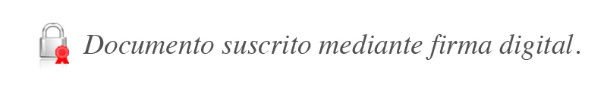 José Armando Fallas MartínezIntendente GeneralC.	Alexander Araya González  (alexander.araya@sbdcr.com) - SBDEAMS/CVC/ELS/gvl*